Vocabulary: Reaction Time 2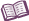 VocabularyMean – a number that represents the center of a set of numbers.The mean of a data set is found by dividing the sum of the data by the number of pieces of data.For example, the mean of the data 4, 4, 5, 7, 10 is  =  = 6.Median – the middle value in a set of numbers.Before finding the median, all data should be in order from least to greatest.If there is an odd number of values, the median is the middle number. For example, the median of the data set 4, 4, 5, 7, 10 is 5.If there is an even number of values, the median is the mean of the middle values. For example, the median of the data set 4, 5, 7, 10 is  =  = 6.Mode – the most common value in a data set.For example, the mode of the data set 4, 4, 5, 7, 10 is 4 because 4 is the most common value.Outlier – a piece of data that is very different from the other data in a data set.For example, in the data set 15, 17, 13, 18, 16, 16, 35, 14, the number 35 is an outlier.In some cases, an outlier may represent an error in the experiment. In many cases, though, one outcome may just be very different from the rest.Range – the difference between the greatest and least value in a data set.For example, the range of the data set 4, 4, 5, 7, 10 is 10 – 4 = 6.